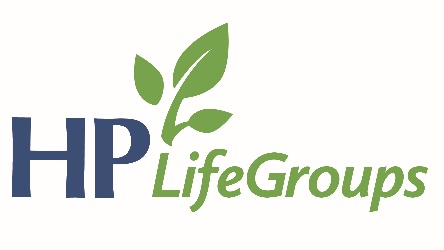 2018 HPBC GoalsIndividual Community Involvement: We will endeavor to cultivate a culture of evangelism in our church this year by encouraging our members to advance the gospel through individual community involvement.Specifically:  We desire for our members to pursue a level of community involvement that brings them into regular contact with those who need Christ.  “Community involvement” can be as simple as engaging a neighbor through a common hobby or as complex as participating in or leading a formal community organization (sports leagues, HOA, charities, etc).  Church Family Gathering:  We will continue our goal from last year to devote ourselves as a church family to the practice of prayer, testifying, and discipling one another during our evening gathering.  Specifically:  In addition to private and small group settings, we desire to see our church practice the commanded disciplines of prayer, testifying, and discipleship as an entire church family together.  Our vision is for these practices to be essential and primary activities during our evening gathering. We will begin the process of structuring our evening gatherings to centralize around these activities.ReflectSunday AM – Luke 1:57-80 – Sunrise – Drew ConleyWhat point in the sermon impacted you the most? Think of this as a gut reaction or a “wow that’s me” moment.Are you able to recognize God’s grace in every situation- good or bad? What keeps you from seeing or sensing God’s grace?Do you have someone to reach out to in dark times that can speak grace into your life? If so, share how this person was able to use his or her own experience of God’s grace to encourage you. (Before your group meets) Reach out to someone in your group and have them discuss how God visited, redeemed, and raised up a “horn of salvation” in their life. Secular businesses have discovered that gratitude is vital to goal setting and success. If the secular world can figure this out, why can’t Christians? Do you make room for gratitude and thankfulness on your calendar? If so, how do you it? If not, why?What sources of “light” do you reach out to in times of darkness? Bonus Question!!! Which pastor did not have on a vest on Sunday Morning?!